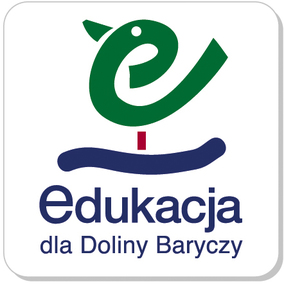 Scenariusz zajęć grupie 5 latków „Muchomorków”Temat: Skąd się biorą motyle? - zapoznanie się                         z cyklem rozwoju motyla.CELE OGÓLNE:kształtowanie właściwego stosunku do środowiska przyrodniczego;poznanie kolejnych faz rozwoju motyla (larwa, poczwarka, motyl);poszerzenie słownika: larwa, kokon, poczwarka;wdrażanie do zgodnego korzystania z przyborów plastycznych                                                i przestrzegania zasady utrzymywania ładu w miejscu pracy.CELE OPERACYJNE:dz. rozwija ekspresję ruchową całego ciała podczas tańca i zabawy  – ma świadomość możliwości własnego ciała;dz. opisuje wygląd motyla i przelicza w zakresie 1-10;dz. odnajduje takie same motyle;dz. uważnie słucha treści opowiadania i odpowiada na pytania dotyczące jego treści;dz. porządkuje historyjkę obrazkową według chronologicznych wydarzeń; dz. zna przemianę rozwojową od gąsienicy do motyla,;dz. uważnie słucha poleceń nauczyciela i wykonuje je.FORMA:Praca z całą grupą, indywidualna METODY:- słowne: rozmowa, polecenia, objaśnienie- czynne: metoda zadań stawianych do wykonania;- oglądowe: obserwacja, pokaz;-  aktywizujące: ekspresja ruchowa, słownaPRZEBIEG ZAJĘĆ:Malowanie farbami rolki po papierze toaletowym, która zostanie wykorzystana do zrobienie motyla.Wprowadzenie do zajęć poprzez rozwiązanie zagadki.On, kiedy tylko budzi się słońce
z kwiatka na kwiatek lata po łące,
by wszystkich, którzy są w okolicy
barwą skrzydełek swoich zachwycić.Skrzydełka mam jak płatki,
choć sam nie jestem kwiatem
i nad kwiatami w słońcu
fruwam wesoło latem.Zabawa dydaktyczna „Znajdź takiego samego motyla!”. Dzieci odszukują spośród wielu motyli dwa takie same.Zabawa ruchowa przy muzyce „Taniec motyli’(utwór instrumentalny), zał., do pobrania.Oglądanie ilustracji przedstawiających motyle; opisywanie przez dzieci wyglądu motyli. Przeliczanie motyli latających nad łąką.Słuchanie opowiadania „Nikt mnie więcej nie zobaczy” W. Kozłowskiego; rozmowy n/t opowiadania, odpowiadanie na pytania n-la. Układanie wg kolejności zdarzeń ilustracji do opowiadania.NIKT MNIE WIĘCEJ NIE ZOBACZY
Gąsienica uważa się za bardzo piękna i nie ominęła ani jednej kropli rosy, żeby się w niej nie przejrzeć.
- Ach, co to za uroda! – szeptała, oglądając ze wszystkich stron swój pospolity pyszczek i wyginając grzbiet, żeby popatrzeć na dwa złociste prążki.
- Szkoda, że nikt nie zwraca na mnie uwagi!
Aż raz zdarzyło się, że po łące chodziła dziewczynka i zbierała kwiaty. Gąsienica czym prędzej wypełzła na największy kwiatek. 
Dziewczynka spostrzegła ją i powiedziała:
- Co to za brzydactwo!
- Ach tak! – syknęła obrażona gąsienica.
- Wobec tego nikt, nigdy, nigdzie, za nic na świecie, w żadnym wypadku i w żadnych okolicznościach więcej mnie nie zobaczy! Daję na to słowo honoru, uczciwej gąsienicy! Skoro się dało słowo honoru – należy go dotrzymać, zwłaszcza kiedy się jest gąsienicą. I gąsienica wpełzła na drzewo. Z pnia na sęczek, sęka na gałąź, z gałęzi na gałązkę. Wyciągnęła z pyszczka jedwabną niteczkę i zaczęła się nią owijać. Snuje się niteczka, owija gąsienicę raz, drugi, trzeci, dziesiąty, setny... i wreszcie gąsienica zniknęła w miękkim jedwabnym kokonie. 
- Och, jaka jestem zmęczona! – westchnęła – ale owinęłam się znakomicie. W kokonie było ciepło... i nudno. Gąsienica ziewnęła raz, potem drugi i zasnęła. Mijał dzień za dniem. Letni wietrzyk kołysał gałązką, szeleściły cicho liście, a obrażona gąsienica spała i spała. 
Obudziła się wreszcie – widocznie słońce musiało mocno dogrzewać, bo w końcu upał był nieznośny. 
- Muszę przewietrzyć trochę mój domek! – postanowiła i wyskrobała małe okienko w kokonie. 
- Ach, jak pięknie pachną kwiaty, gąsienica wychyliła się nieco – nikt mnie tu wśród listków nie zauważy, co mam sobie żałować powietrza – pomyślała. 
Wychyliła się jeszcze troszeczkę, znowu troszeczkę i... wypadła ze swojej kryjówki! Ale zamiast spaść z drzewa na ziemię uniosła się do góry. 
I nagle na tej samej łące zobaczyła tę samą dziewczynkę – co za wstyd – pomyślała – że jestem brzydka, to nie moja wina, gorzej że teraz wszyscy będą mnie nazywać kłamczuchą. Dałam słowo honoru, że nikt mnie więcej nie zobaczy i słowa nie dotrzymałam. 
Hańba! - Zrozpaczona upadła na trawę. A wtedy nadbiegła dziewczynka i zawołała:
- Ach, jaki piękny!
- Czyżby to o mnie mowa? – szepnęła zdziwiona gąsienica – zdaje się, że o mnie. I wierz tu ludziom! Dziś mówią tak a jutro zupełnie inaczej. Na wszelki wypadek przejrzała się jednak w kropli rosy. 
- Cóż to takiego? W lusterku ktoś nieznajomy z długimi, bardzo długimi wąsami. 
Wygięła grzbiet. Na grzbiecie są dwa piękne, kolorowe skrzydła!
- Patrzcie, patrzcie stał się cud – jestem motylem!
I kolorowy motylek poszybował wysoko nad łąką, bo przecież on nie dawał motylkowego słowa honoru, że nikt go nie ujrzy.Zapoznanie się z cyklem rozwoju motyla, układanie ilustracji wg kolejności, używanie określeń dotyczących czasu: najpierw, potem ,później.Zabawa ruchowaZajęcia plastyczno – techniczne. „Motyl” wykonanie motyla.  Odrysowywanie z szablonu skrzydeł motyla, wycinanie, ozdabianie za pomocą mazaków, kredek wzorów na skrzydłach i naklejanie na pomalowana rolkę, przyklejenie oczu oraz zrobienie z drucików kreatywnych czułek.Wystawa prac dzieci. Zabawa przy piosence „Przyjaciel motyl”, zał. do pobrania.Opracowanie: mgr Elżbieta Sobczyńska